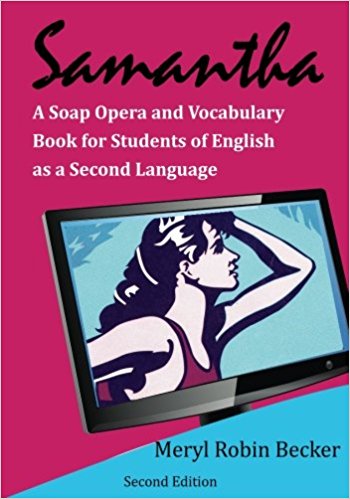 Samantha, a Soap Opera and Vocabulary Book for Students of English as a Second Language by Meryl Robin Becker (Author) Paperback 
$26.00 Using a soap opera story line approach, Samantha provides an innovative method for increasing the reading and communication skills of adult and young adult students of English as a second language. The interesting topics raised will provoke students to verbalize their own ideas and at the same time provide them with excellent practice in reading comprehension, vocabulary building, an idiom usage. Instructors and students will find the combined story and exercises valuable in generating oral discussions and developing a strong interest in reading.  Paperback: 254 pages   Publisher: CreateSpace Independent Publishing Platform, Amazon (March 30, 2018)   ISBN-10: 198167604X   ISBN-13: 978-1981676040Level: high beginningSkills: Reading, vocabulary, conversationAdult Education/College/ High Schoolhttp://www.amazon.com/dp/198167604X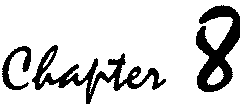 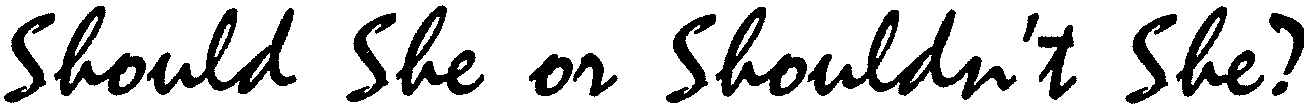 Part 1VocabularyThese are the vocabulary words you will learn in this chapter. Eachword has a definition  and  a sentence. Notice that  many  words  have  more than  one  meaning.1. voice (noun) - sound made in speaking or singingHe knew from the sound of  her voice  that she  was furious with him.offend (verb) - to make someone sad or angry, insultUsing bad language and speaking rudely may offend  people.indecisive (adjective) - not  sure, not able to make a decision; indecisively (adverb)She was indecisive over whether to buy this perfume or that one. "I don't know what to do," he said indecisively.exclaim  (verb) - to speak with  excitement  or surprise"How could you withdraw all of the money from our joint  account without  telling  me!" exclaimed Peter.The women started to exclaim over the new  baby.quick (adjective); quickly (adverb) 1)   fastLet's have a quick sandwich before we go to school. He gets mad easily. He has a quick temper.Polish the car quickly because we have to leave soon.2)   fast in being able to understandHe's intelligent and quick in his studies.urgent (adjective) - something of great importance that needs to be done quicklyI have an urgent letter for Ms. Jefferson.puzzle(noun) - something  difficult  to understand;  (verb) - to  make  difficult to understand;  puzzled  (adjective) - not  able to understand It's a puzzle to me how we can waste so much money.Your sad sighs puzzle me.He knew she didn't understand because she gave him a puzzled look.(noun) - a game that is hard to doA jigsaw puzzle is a picture that is cut into pieces and you must put the pieces  back together.hardly (adverb) - almost not at allAfter paying the rent I had hardly any money left.grab (verb)to take quicklyI have to grab my books and leave or I'll  be late for  school.When they asked George  if  he  wanted  the free   tickets, he grabbed  at the chance.to take quickly, by forceThe little girl tried to grab the toy away from her brother.abrupt (adjective); abruptly(adverb) 1)   suddenHer singing career came to an abrupt end when she had an Operation on her throat.I'm sorry to stop your meeting so abruptly, but one  of  your   employees has had a bad accident.2)   not politeHe offended me when he gave me such an abrupt answer to my question.He ended our appointment so abruptly that I knew he would never give me the job.cry(verb)  to have tears come out of the eyes; (noun) a period of cryingHe felt so bad when he got dismissed from his job  that he cried. When I'm depressed   I feel   better after a good cry.(verb) to  call out loudly; (noun)  a loud call, yell  "Veronica is in first place!" cried Elvira as she watched the race. When we heard his cry for help we knew he was in trouble.desperate (adjective) - causing great need or worry; being willing to do anything to get what one wants; desperately (adverb)Because he hadn't eaten for three days, he felt a desperate need for food.She is in desperate trouble.When she saw that the whole room was on fire, she ran desperately toward the door.IdiomsIdioms are words that have special meanings in English when used together.stop by  - go, usually for a short timeMonica needs to stop by the gym and get her sneakers. Will you be home after work? I thought I'd stop by.his lips met hers - his lips touched her lips; they kissedWhen her lips met his, she knew it was love.so what? - showing that  you  don't care about something or that it is not  importantMore people came to the party  than we  expected,  but so what? We have plenty of food.get to know -  begin to knowTraveling to different parts of the  United States is a good  way to get to know this country.hold back  (past tense  -held  back) - stay  or keep back,  showing you don't want to do somethingBecause she dislikes being first, she always holds back when the others jump in the water.She held back her answer to give the others a chance to reply.little while - short  timeI've only known him for a little while.Part 2VocabularyComplete each of the following sentences with one of the vocabulary words on the list. Don't forget to read the words before the blank and the words after the blank to help you find the missing vocabulary word.Remember  that  all of  the  answers  (a, b,  c) under  one  number  are different  meanings  of  the  same word. When  a word  has  more  than  one meaning,  there  is  a  parenthesis  (  )  after  the  sentence.  In  the parenthesis put  the  number  of  the  meaning  from the  vocabulary  list  in  Part  1.urgent	abruptquick	exclaimcry	offendhardly	desperatevoice	puzzleindecisive	grabBecause she had a sore throat her	sounded funny on the phone.a)   When babies are hungry, they 	. ( )b)   He gave a loud	when  he  saw  the  police  taking away his car. (  )Tell George to call his wife right away. It's	_a)  I don't like that bank; the service there is too	. ( )b)  My vacation came to an	stop when someone stole all my money. ( )a)  I have a 300-piece	to put together. (  )b)  I don't understand the way she's acting. It 	(s) me. ( )a)   He was in a hurry so he walked	(ly). (  )b)   She has a	mind. ( )a)   When the glass fell off the table, she	(bed) it be- fore it hit the floor. (  )b)  As she was walking through the park recently, a man 	(bed) her bag and ran away with it. (  )You will	your sister if you wear a t-shirt and jeans to her wedding.Because she was so	it took her  a long time to decide what  to  wear.When she found out her child was missing, she felt	.With the lights out, I can	see."Our team beat the other team by 20 points!" ____________ (ed)	Laura.IdiomsComplete each of the following sentences with one of the idioms on the list. Don't forget to read the words before the blank and the words after the blank to help you find the missing idioms.so what?get to know holds backhis lips met hers stop bylittle whileI know Lisa is mad at me, but	I neverliked her anyway!He put his  arms  around  her  waist,	, and they  kissed.  A shy person	his feelings.Now that I am in the same class as  Martha, I hope to	_ 	her better.Can you	the store and buy a shovel for the garden?I can only stop by your house for a	andthen I have to go to work.Part 3SummaryBradley is leaving Samantha for Gloria. Bradley and Gloria fight and make up. Samantha meets John Paul on the beach and knows that Bradley has seen her kissing John Paul...Questions to think and talk about before you read:How do you think Samantha will feel now that she knows Bradley has seen her with John Paul?Do you think it's okay for Samantha to kiss John Paul?Episode 8. Should She or Shouldn't She?"I have to leave now," said Samantha abruptly to John Paul as they stood on the beach together. She knew Bradley had seen them kissing."Why?" asked John Paul, putting his arms around her. "We'reHaving such a nice time." As he bent down to kiss her again, she pushed him away and said, "I want to go, now!""What's so urgent?" asked John Paul in a puzzled voice. "You were fine just a minute ago.""I'll see you sometime at the hospital," she said. She started to walk quickly away but he grabbed her hand."What happened?" he asked. "Did I do something to offend you?" "No," she replied, turning away from him. "I just shouldn't behere.""Then let's go," he said, walking with her. "Come home with me." "Come home with you!" exclaimed Samantha, staring at him. "IHardly know you!""You could get to know me better," he said, bringing her closer. "I shouldn't," said Samantha, as he put his arms around her. "Icouldn't, " she said as his lips met hers. "I'm a married woman!" cried Samantha desperately, pulling away."So what?" answered John Paul. "Your husband is doing the same thing. Come to my house with me. Anyway, we won't do any- thing; we'll just  talk.""Well . . ." said Samantha indecisively.  "I could stop by   for  just  a ·minute . . ." ."Okay," said John Paul, pulling her along. "Let's ·go."But Samantha held back. "I do have a lot of things to do at home.Maybe another time.""Come on," said John Paul softly as he looked into her eyes. "Just for a little while.""Well . . ." said Samantha.Part 4Questions1. Why does Samantha want to leave? How do you think she's feeling?Why is John Paul puzzled? How is Samantha acting toward him?Where does John Paul want Samantha to go?Give one reason Samantha has for not going with John Paul.What does John Paul mean when he says, "We won't do anything; we'll just talk"?Did you believe John Paul when he says that he and Samantha will just talk at his house? Why or why not?In your opinion, is it okay for Samantha to go with John Paul or is it wrong? Is it safe?Is Joh Paul pushing her too much?In your opinion, does Samantha go. with John Paul or not?Part 5Fill in the blanks next to each definition with your vocabulary words. Then put the words together in the blanks that follow and see what the sentence says!not able to understand 	(ed)very important, needing attention quickly	 	sound  of  speaking   	 			 ______________willing to do anything because of great need	 	sudden					              _____________when tears come out of the eyesin a fast wayspoke with excitement 	(ly) 	(ed)to take quickly				              _____________almost not at all					 ______________		not sure						_____________make angry, insult  				______________I was l)	by an 2)	3)	4)	and 5)	, that  gave a 6)	and 	8)	, "If you 9)	you're10)	11)	, but you may 12)	!"